2021/12/20公益社団法人日本技術士会　　　中部本部倫理委員会／中部本部経営工学部会（共催）日本技術士会中部本部２０２２年２月倫理セミナー（第４６回）【経営・組織倫理】：「行動指針や企業行動から倫理を考える」 開催のご案内中部本部倫理委員会と中部本部経営工学部会との共催で、2月に経営倫理・組織倫理のセミナーをWeb開催致します。テーマは「行動指針や企業行動から倫理を考える」　モノ作りは、企業・組織の中で様々な価値観を踏まえて進められています。その中で考えなければならない倫理も当然、多面的に考察する必要があります。2つの講演と質疑応答で、企業・組織の倫理を学び直し、また現時点での意味について考えたいと思います。皆様のご参加をお待ちしております。記1.日時　 2022年2月20日 （日） 13:30～16:55 Zoomセミナー （接続開始 13:00～） 2.内容 　　　　　　　（※ いずれの登壇者・司会者も各所からのWeb登壇となります。）13:30　　　　　　開会　　　　総合司会：日本技術士会中部本部 倫理委員　麻田祐一　技術士（機械）13:30～13:32　主催者挨拶　　　日本技術士会中部本部長	　　　平田 賢太郎　技術士（化学）13:32～13:34　主催挨拶	同　　中部本部倫理委員会委員長	　　　比屋根 均　技術士（衛生工学・総監）13:34～13:36　共催挨拶	同 　中部本部経営工学部会部会長	　　　長谷川 欽一　技術士（経営工学）13:36～13:40　進行方法の説明(ZOOM講演の注意事項等の説明 録音、録画の禁止、質問方法　等)13:40～14:40　講演１．　（仮称）『おかめさんと技術者倫理』	　　　馬渕　大幾　技術士（建設）14:40～14:55　　（講演１－質疑応答）14:55～15:05　　(休憩)15:05～16:05　講演２．（仮称）『企業不祥事から倫理を考える』	　　　鶴田　忠志技術士（化学・経営工学・応用理学・総監）16:05～16:20　　（講演２－質疑応答）16:20～16:50　講演１・２を含む全体議論　（司会：倫理委員 麻田祐一）16:50～16:55　総括・終了※参加者にはCPD証を発行いたします。なお、本セミナーは、「日本技術士会のCPD」として3.0時間登録が可能です。※特にテキストはございませんが、各講演につき、講演資料の電子データを参加者に当日配布いたします。  ※Web（Zoom）セミナーであり、不測のトラブルが起こる可能性もございます。予めご了承ください。3.参加費  技術士会会員：１０00円，一般：２０００円，学生：無料4.定員：　約70名5.お申込期限：　2月15日（火），ただし､状況により期限前でも締切らせていただく場合がございます。6.お申込み方法申込みは下記の Web フォームからお願いします。（クレジットカード払い又はPay Pay払い コンビニ払い）申込み完了により整理券が交付されます。公布された方に、後ほどZoomアドレスを配信致します。→ PassMarketアドレス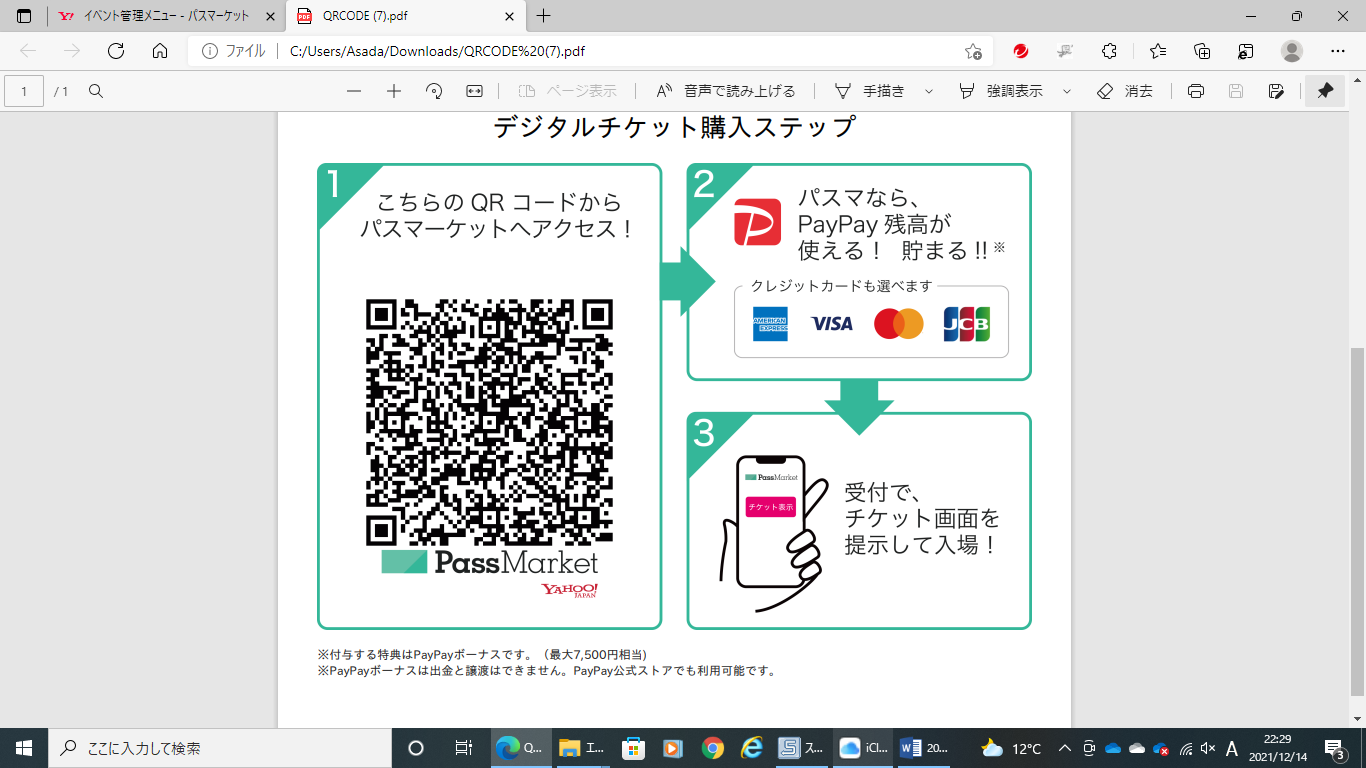 https://passmarket.yahoo.co.jp/event/show/detail/01xifh84kp221.html右の　ＱＲコードからもPassMarketに接続できます　7.ご連絡先　　　	倫理委員会　セミナー窓口　（cet-seminar@googlegroups.com）以　上